C тарифами банка ознакомлен (ФИО, подпись)____________________________________________________________________Даю свое согласие и подтверждаю, что давая такое согласие, действую по своей воле и в своем интересе, АО «Автоградбанк» (далее-Банк), расположенному по адресу: г. Набережные Челны, пр. Х. Туфана, дом 43 на сбор,  обработку, систематизацию, накопление, хранение, уточнение (обновление, изменение), использование, распространение (в случаях прямо предусмотренных действующим законодательством РФ с соблюдением требований банковской тайны), обезличивание, блокирование, уничтожение с использованием, как автоматизированной информационной системы, так и бумажных носителей, моих персональных данных.Персональные данные, предоставленные мною Банку в анкете-заявлении на кредит, включают в себя мои фамилию, имя, отчество, дату и место рождения, домашний адрес, паспортные данные, номера телефонов, адреса электронной почты, ИНН, номер страхового свидетельства, семейное положение, образование, профессия, место работы, доходы, получаемые мной, долговые обязательства, имущественное положение. Согласие на обработку указанных персональных данных дается мною в целях:- получения банковских услуг;- информирования меня о продуктах и услугах Банка с использованием средств связи;Я уведомлен, что вправе отозвать согласие на обработку персональных данных на основании письменного заявления, направленного на почтовый адрес Банка либо врученного лично под расписку сотруднику Банка и получать информацию, касающейся обработки моих персональных данных.Данное согласие действует с момента подписания до даты его отзыва, до достижения целей обработки и истечения сроков хранения, определяемых в соответствии с действующим законодательством Российской Федерации и нормативными документами Банка России.Подпись ____________________________     /_______________________________________/ (Расшифровка подписи)Заемщик в настоящем подтверждает, следующее:Получение кредита согласовано мной с супругой (-ом). Я подтверждаю, что сведения, содержащиеся в настоящей анкете, являются достоверными и точными на день, указанный против моей подписи на настоящей анкете, и признаю, что представление вводящих в заблуждение сведений может повлечь за собой ответственность, установленную правовыми актами Российской Федерации.Я знаю о том, что факт принятия Банком данного заявления к рассмотрению не является обязательством Банка предоставить мне кредит или возместить понесенные мной расходы при рассмотрении Банком моего заявления. Я оповещен о том, что Банк имеет право отказать в предоставлении кредита без объяснения причинЯ согласен на проверку и перепроверку в любое время Банком или его агентом всех сведений, содержащихся в настоящей - Анкете – заявлении.Я согласен на получение от Банка информационных материалов о наступлении сроков исполнения обязательств по кредитному договору, возникновении или наличии просроченной задолженности с указанием суммы, иной информации, связанной с исполнением мною договора по любым каналам связи, включая: SMS-оповещение, почтовое письмо, телеграмму, голосовое сообщение, сообщение по электронной почте. При этом для данных информационных рассылок я разрешаю Банку использовать любую контактную информацию, указанную мной в Заявлении-анкете на получение кредита. Я согласен с тем, что предоставленный мною в Банк пакет документов, необходимый для рассмотрения вопроса о предоставлении кредита, останется в Банке. Я выражаю свое согласие на мое фотографирование. «При заявке о предоставлении потребительского кредита в сумме (с лимитом кредитования) 100 000 рублей и более или в эквивалентной сумме в иностранной валюте:Я уведомлен Банком о том, что, если в течение одного года общий размер платежей по всем имеющимся у меня на дату обращения в Банк о предоставлении потребительского кредита обязательствам по кредитным договорам, включая платежи по предоставляемому потребительскому кредиту, будет превышать пятьдесят процентов годового дохода, существует риск неисполнения мной обязательств по договору потребительского кредита и применения штрафных санкций».Перечень платных услуг, предоставляемых третьими лицами, при оформлении кредита*:*Ответы, выраженные словами «Да» или «Нет» означают согласие всех участников сделки со стороны Заемщика. Суммы являются приблизительными, зависят от тарифов той или иной организации.С условиями кредитования, действующими тарифами и перечнем платных услуг, оказываемых АО «Автоградбанк», а также третьими лицами, ознакомлен(а). Я согласен на предоставление Банком в целях формирования моей кредитной истории всех необходимых сведений обо мне, о моих обязательствах по настоящему Заявлению-анкете и иной информации, предусмотренной Федеральным законом от 30.12.2004г. №218-ФЗ «О кредитных историях», в ОАО «Национальное бюро кредитных историй» (ОАО «НБКИ») в порядке, предусмотренном указанным Федеральным законом.Я согласен                 или не согласен                предоставить право обращаться в ОАО «Национальное бюро кредитных историй» (ОАО «НБКИ») для проверки сведений, указанных в настоящем Заявлении-анкете, и получения информации обо мне.Я согласен на предоставление Банком в целях формирования моей кредитной истории всех необходимых сведений обо мне, о моих обязательствах по настоящему Заявлению-анкете и иной информации, предусмотренной Федеральным законом от 30.12.2004г. №218-ФЗ «О кредитных историях», в ОАО «Национальное бюро кредитных историй» (ОАО «НБКИ») в порядке, предусмотренном указанным Федеральным законом.При предоставлении полного пакетов документов заявка на получение кредита будет рассмотрена банков в течение 3 рабочих дней (будет принято предварительное или окончательное решение).Подпись Поручителя ____________________________     /_____________________________/ «___» _____________ 20__г.	       		                                                    (Расшифровка подписи)Данные риелтора: ФИО    ____________________________ тел.  ____________________________Дата предоставления полного пакета документов «_____» _______________20___ г.  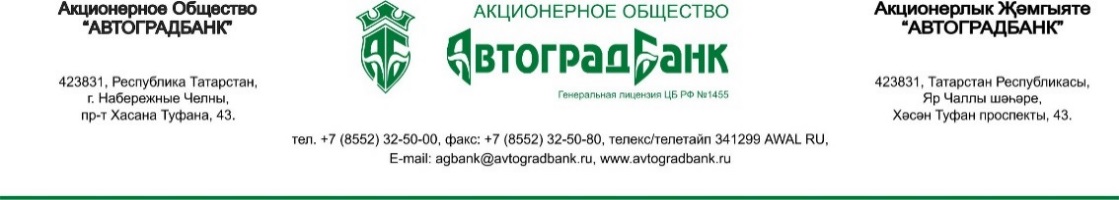 Заявление-анкета поручителяна получение кредитаЗаявление-анкета поручителяна получение кредитаЗаявление-анкета поручителяна получение кредитаЗаявление-анкета поручителяна получение кредитаЗаявление-анкета поручителяна получение кредитаЗаявление-анкета поручителяна получение кредитаЗаявление-анкета поручителяна получение кредитаЗаявление-анкета поручителяна получение кредитаЗаявление-анкета поручителяна получение кредитаЗаявление-анкета поручителяна получение кредитаЗаявление-анкета поручителяна получение кредитаЗаявление-анкета поручителяна получение кредитаЗаявление-анкета поручителяна получение кредитаЗаявление-анкета поручителяна получение кредитаЗаявление-анкета поручителяна получение кредитаЗаявление-анкета поручителяна получение кредитаЗаявление-анкета поручителяна получение кредитаНе является договоромНе является договоромНе является договоромПараметры кредитаПараметры кредитаПараметры кредитаПараметры кредитаПараметры кредитаПараметры кредитаПараметры кредитаПараметры кредитаПараметры кредитаПараметры кредитаПараметры кредитаПараметры кредитаПараметры кредитаПараметры кредитаПараметры кредитаПараметры кредитаПараметры кредитаПараметры кредитаПараметры кредитаПараметры кредитаПараметры кредитаПараметры кредитаПараметры кредитаПараметры кредитаЯвляюсь ПоручителемСогласен на страхование жизни и здоровья□ да              □ нет□ да              □ нет□ да              □ нет□ да              □ нет□ да              □ нет□ да              □ нетСогласен на заключениеСогласен на заключениеСогласен на заключениеСогласен на заключение□ Договор залога□ Договор залога□ Договор залога□ Договор ипотеки□ Договор ипотеки□ Договор поручительства□ Договор поручительства□ Договор поручительства□ Договор поручительства□ Договор возмездного оказания услуг□ Договор возмездного оказания услуг□ Договор возмездного оказания услуг□ Договор возмездного оказания услугПерсональные данныеПерсональные данныеПерсональные данныеПерсональные данныеПерсональные данныеПерсональные данныеПерсональные данныеПерсональные данныеПерсональные данныеПерсональные данныеПерсональные данныеПерсональные данныеПерсональные данныеПерсональные данныеПерсональные данныеПерсональные данныеПерсональные данныеПерсональные данныеПерсональные данныеПерсональные данныеПерсональные данныеПерсональные данныеПерсональные данныеПерсональные данныеФамилия, имя и отчество:ФИО в случае смены:Дата рождения:Место рождения:Место рождения:Место рождения:Место рождения:Место рождения:Паспорт:серия:№дата выдачи:дата выдачи:Код подразделения:Код подразделения:Код подразделения:Код подразделения:Код подразделения:Код подразделения:Код подразделения:Кем выдан паспорт:ИНН:СНИЛС:СНИЛС:СНИЛС:СНИЛС:Семейное положение:□ в браке□ в браке□ не в браке□ не в браке□ не в браке□ не в браке□ не в бракеКоличество иждивенцев:Количество иждивенцев:Количество иждивенцев:Количество иждивенцев:Количество иждивенцев:Возраст иждивенцев:Возраст иждивенцев:Возраст иждивенцев:Возраст иждивенцев:Образование:□ высшее□ высшее□ высшее□ высшее□ высшее□ высшее□ высшее□ высшее□ средне-специальное□ средне-специальное□ средне-специальное□ средне-специальное□ средне-специальное□ средне-специальное□ средне-специальное□ средне-специальное□ среднее□ среднее□ среднее□ среднее□ среднее□ среднее□ среднееКонтактная информацияКонтактная информацияКонтактная информацияКонтактная информацияКонтактная информацияКонтактная информацияКонтактная информацияКонтактная информацияКонтактная информацияКонтактная информацияКонтактная информацияКонтактная информацияКонтактная информацияКонтактная информацияКонтактная информацияКонтактная информацияКонтактная информацияКонтактная информацияКонтактная информацияКонтактная информацияКонтактная информацияКонтактная информацияКонтактная информацияКонтактная информацияАдрес регистрации:населенный пункт:населенный пункт:населенный пункт:населенный пункт:населенный пункт:населенный пункт:населенный пункт:населенный пункт:улица:улица:улица:улица:улица:улица:улица:улица:дом:дом:дом:дом:дом:дом:квартира:Адрес регистрации:Адрес фактический:если отличаетсяКонтактные данныемобильный:мобильный:мобильный:мобильный:рабочий:рабочий:рабочий:рабочий:e-mail:e-mail:Контактные данныедомашний:домашний:домашний:домашний:доп. телефон:доп. телефон:доп. телефон:доп. телефон:e-mail:e-mail:Место работы:Дата трудоустройства:Дата трудоустройства:Дата трудоустройства:Дата трудоустройства:Дата трудоустройства:Дата трудоустройства:Адрес работы:Должность:ФИО руководителя№ телефона№ телефона№ телефона№ телефона№ телефона№ телефонаДоходы и расходыДоходы и расходыДоходы и расходыДоходы и расходыДоходы и расходыДоходы и расходыДоходы и расходыДоходы и расходыДоходы и расходыДоходы и расходыДоходы и расходыДоходы и расходыДоходы и расходыДоходы и расходыДоходы и расходыДоходы и расходыДоходы и расходыДоходы и расходыДоходы и расходыДоходы и расходыДоходы и расходыДоходы и расходыДоходы и расходыДоходы и расходыСреднемесячные доходы:по основному месту работы:по основному месту работы:по основному месту работы:по основному месту работы:по основному месту работы:по основному месту работы:по основному месту работы:по основному месту работы:по основному месту работы:по совместительству:по совместительству:по совместительству:по совместительству:по совместительству:по совместительству:по совместительству:пенсия:пенсия:пенсия:пенсия:пенсия:пенсия:прочее:Среднемесячные доходы:Действующие кредиты:наименование банка:наименование банка:наименование банка:наименование банка:наименование банка:наименование банка:наименование банка:наименование банка:наименование банка:дата получения:дата получения:дата получения:дата погашения:дата погашения:дата погашения:дата погашения:сумма платежа:сумма платежа:сумма платежа:сумма платежа:сумма платежа:сумма платежа:остаток:Действующие кредиты:Действующие кредиты:Действующие кредиты:Прочая информацияПрочая информацияПрочая информацияПрочая информацияПрочая информацияПрочая информацияПрочая информацияПрочая информацияПрочая информацияПрочая информацияПрочая информацияПрочая информацияПрочая информацияПрочая информацияПрочая информацияПрочая информацияПрочая информацияПрочая информацияПрочая информацияПрочая информацияПрочая информацияПрочая информацияПрочая информацияПрочая информацияЕсли Ваш родственник работает в АО «Автоградбанк», укажите ФИО родственника:Если Ваш родственник работает в АО «Автоградбанк», укажите ФИО родственника:Если Ваш родственник работает в АО «Автоградбанк», укажите ФИО родственника:Если Ваш родственник работает в АО «Автоградбанк», укажите ФИО родственника:Если Ваш родственник работает в АО «Автоградбанк», укажите ФИО родственника:Если Ваш родственник работает в АО «Автоградбанк», укажите ФИО родственника:Если Ваш родственник работает в АО «Автоградбанк», укажите ФИО родственника:Если Ваш родственник работает в АО «Автоградбанк», укажите ФИО родственника:Если Ваш родственник работает в АО «Автоградбанк», укажите ФИО родственника:Если Ваш родственник работает в АО «Автоградбанк», укажите ФИО родственника:Если Ваш родственник работает в АО «Автоградбанк», укажите ФИО родственника:Если Ваш родственник работает в АО «Автоградбанк», укажите ФИО родственника:Если Ваш родственник работает в АО «Автоградбанк», укажите ФИО родственника:Если Ваш родственник работает в АО «Автоградбанк», укажите ФИО родственника:Являетесь ли Вы учредителем или руководителем организации, расчетный счет которой открыт в АО «Автоградбанк»?Являетесь ли Вы учредителем или руководителем организации, расчетный счет которой открыт в АО «Автоградбанк»?Являетесь ли Вы учредителем или руководителем организации, расчетный счет которой открыт в АО «Автоградбанк»?Являетесь ли Вы учредителем или руководителем организации, расчетный счет которой открыт в АО «Автоградбанк»?Являетесь ли Вы учредителем или руководителем организации, расчетный счет которой открыт в АО «Автоградбанк»?Являетесь ли Вы учредителем или руководителем организации, расчетный счет которой открыт в АО «Автоградбанк»?Являетесь ли Вы учредителем или руководителем организации, расчетный счет которой открыт в АО «Автоградбанк»?Являетесь ли Вы учредителем или руководителем организации, расчетный счет которой открыт в АО «Автоградбанк»?Являетесь ли Вы учредителем или руководителем организации, расчетный счет которой открыт в АО «Автоградбанк»?Являетесь ли Вы учредителем или руководителем организации, расчетный счет которой открыт в АО «Автоградбанк»?Являетесь ли Вы учредителем или руководителем организации, расчетный счет которой открыт в АО «Автоградбанк»?□ да□ нет□ да□ нетНазвание организации:Название организации:Название организации:Название организации:Являетесь ли Вы иностранным (российским, международным) публичным должностным лицом (ИПДЛ, РПДЛ, МПДЛ)?Являетесь ли Вы иностранным (российским, международным) публичным должностным лицом (ИПДЛ, РПДЛ, МПДЛ)?Являетесь ли Вы иностранным (российским, международным) публичным должностным лицом (ИПДЛ, РПДЛ, МПДЛ)?Являетесь ли Вы иностранным (российским, международным) публичным должностным лицом (ИПДЛ, РПДЛ, МПДЛ)?Являетесь ли Вы иностранным (российским, международным) публичным должностным лицом (ИПДЛ, РПДЛ, МПДЛ)?Являетесь ли Вы иностранным (российским, международным) публичным должностным лицом (ИПДЛ, РПДЛ, МПДЛ)?Являетесь ли Вы иностранным (российским, международным) публичным должностным лицом (ИПДЛ, РПДЛ, МПДЛ)?Являетесь ли Вы иностранным (российским, международным) публичным должностным лицом (ИПДЛ, РПДЛ, МПДЛ)?Являетесь ли Вы иностранным (российским, международным) публичным должностным лицом (ИПДЛ, РПДЛ, МПДЛ)?Являетесь ли Вы иностранным (российским, международным) публичным должностным лицом (ИПДЛ, РПДЛ, МПДЛ)?Являетесь ли Вы иностранным (российским, международным) публичным должностным лицом (ИПДЛ, РПДЛ, МПДЛ)?□ да□ нет□ да□ нетЯвляетесь ли Вы родственником ИПДЛ, РПДЛ, МПДЛ?Являетесь ли Вы родственником ИПДЛ, РПДЛ, МПДЛ?Являетесь ли Вы родственником ИПДЛ, РПДЛ, МПДЛ?Являетесь ли Вы родственником ИПДЛ, РПДЛ, МПДЛ?Являетесь ли Вы родственником ИПДЛ, РПДЛ, МПДЛ?Являетесь ли Вы родственником ИПДЛ, РПДЛ, МПДЛ?Являетесь ли Вы родственником ИПДЛ, РПДЛ, МПДЛ?Являетесь ли Вы родственником ИПДЛ, РПДЛ, МПДЛ?Являетесь ли Вы родственником ИПДЛ, РПДЛ, МПДЛ?Являетесь ли Вы родственником ИПДЛ, РПДЛ, МПДЛ?□ да□ нетСведения о бенефициарах (физическое лицо, имеющее право оказывать прямое или косвенное существенное влияние на решения, принимаемые клиентом, использовать свои полномочия ч целью оказания влияния на величину дохода клиента):Сведения о бенефициарах (физическое лицо, имеющее право оказывать прямое или косвенное существенное влияние на решения, принимаемые клиентом, использовать свои полномочия ч целью оказания влияния на величину дохода клиента):Сведения о бенефициарах (физическое лицо, имеющее право оказывать прямое или косвенное существенное влияние на решения, принимаемые клиентом, использовать свои полномочия ч целью оказания влияния на величину дохода клиента):Сведения о бенефициарах (физическое лицо, имеющее право оказывать прямое или косвенное существенное влияние на решения, принимаемые клиентом, использовать свои полномочия ч целью оказания влияния на величину дохода клиента):Сведения о бенефициарах (физическое лицо, имеющее право оказывать прямое или косвенное существенное влияние на решения, принимаемые клиентом, использовать свои полномочия ч целью оказания влияния на величину дохода клиента):Сведения о бенефициарах (физическое лицо, имеющее право оказывать прямое или косвенное существенное влияние на решения, принимаемые клиентом, использовать свои полномочия ч целью оказания влияния на величину дохода клиента):Сведения о бенефициарах (физическое лицо, имеющее право оказывать прямое или косвенное существенное влияние на решения, принимаемые клиентом, использовать свои полномочия ч целью оказания влияния на величину дохода клиента):Сведения о бенефициарах (физическое лицо, имеющее право оказывать прямое или косвенное существенное влияние на решения, принимаемые клиентом, использовать свои полномочия ч целью оказания влияния на величину дохода клиента):Сведения о бенефициарах (физическое лицо, имеющее право оказывать прямое или косвенное существенное влияние на решения, принимаемые клиентом, использовать свои полномочия ч целью оказания влияния на величину дохода клиента):Сведения о бенефициарах (физическое лицо, имеющее право оказывать прямое или косвенное существенное влияние на решения, принимаемые клиентом, использовать свои полномочия ч целью оказания влияния на величину дохода клиента):Сведения о бенефициарах (физическое лицо, имеющее право оказывать прямое или косвенное существенное влияние на решения, принимаемые клиентом, использовать свои полномочия ч целью оказания влияния на величину дохода клиента):Сведения о бенефициарах (физическое лицо, имеющее право оказывать прямое или косвенное существенное влияние на решения, принимаемые клиентом, использовать свои полномочия ч целью оказания влияния на величину дохода клиента):Сведения о бенефициарах (физическое лицо, имеющее право оказывать прямое или косвенное существенное влияние на решения, принимаемые клиентом, использовать свои полномочия ч целью оказания влияния на величину дохода клиента):Сведения о бенефициарах (физическое лицо, имеющее право оказывать прямое или косвенное существенное влияние на решения, принимаемые клиентом, использовать свои полномочия ч целью оказания влияния на величину дохода клиента):Сведения о бенефициарах (физическое лицо, имеющее право оказывать прямое или косвенное существенное влияние на решения, принимаемые клиентом, использовать свои полномочия ч целью оказания влияния на величину дохода клиента):Сведения о бенефициарах (физическое лицо, имеющее право оказывать прямое или косвенное существенное влияние на решения, принимаемые клиентом, использовать свои полномочия ч целью оказания влияния на величину дохода клиента):Сведения о бенефициарах (физическое лицо, имеющее право оказывать прямое или косвенное существенное влияние на решения, принимаемые клиентом, использовать свои полномочия ч целью оказания влияния на величину дохода клиента):□ наличие бенефициаров□ наличие бенефициаров□ наличие бенефициаров□ наличие бенефициаров□ наличие бенефициаров□ наличие бенефициаров□ отсутствие бенефициаровПолучение уведомлений о размере задолженности, дате и размере платежей по кредитному договору:Получение уведомлений о размере задолженности, дате и размере платежей по кредитному договору:Получение уведомлений о размере задолженности, дате и размере платежей по кредитному договору:Получение уведомлений о размере задолженности, дате и размере платежей по кредитному договору:Получение уведомлений о размере задолженности, дате и размере платежей по кредитному договору:□ при личном обращении в банк□ при личном обращении в банк□ при личном обращении в банк□ при личном обращении в банк□ при личном обращении в банк□ посредством почтовой связи□ посредством почтовой связи□ посредством почтовой связи□ по e-mail□ по e-mail□ по e-mail□ по e-mail□ по каналам сотовой связи□ по каналам сотовой связи□ по каналам сотовой связи□ по каналам сотовой связи□ по каналам сотовой связи□ по каналам сотовой связи□ посредством SMS-сообщенийНаименование услугиНаименование услугиСтоимость услугСогласие на получение услуги («да / нет»)Страхование:- жизни и здоровьяСтрахование:- имуществаОценка объекта залогаОценка объекта залогаРасходы по договору возмездного оказания услугРасходы по договору возмездного оказания услугНотариальные услугиНотариальные услугиГосударственная пошлинаГосударственная пошлинаИные расходыИные расходыОтметки банкаОтметки банкаОтметки банкаОтметки банкаОтметки банкаЗаявку принял:подпись:дата:Проверка информации о доходах:Источник информацииИсточник информацииПроверка информации о доходах:Номер телефона организации -работодателяНомер телефона организации -работодателяПроверка информации о доходах:ФИО сотрудника, с которым велись телефонные переговорыФИО сотрудника, с которым велись телефонные переговорыПроверка информации о доходах:Должность сотрудника, с которым велись телефонные переговорыДолжность сотрудника, с которым велись телефонные переговорыПроверка по списку инсайдеров:Проверка по списку инсайдеров:□ инсайдер□ не инсайдер□ не инсайдерИсполнитель:подпись:дата: